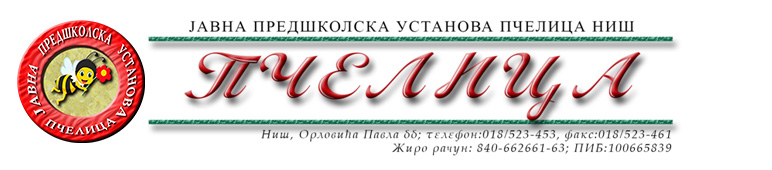 КОНКУРСНА ДОКУМЕНТАЦИЈА ЗА НАБАВКУ УСЛУГА БР.119. МОЛЕРСКО-ФАРБАРСКИ РАДОВИ У ВРТИЋИМАОБРАЗАЦ ПОНУДЕ ЗА НАВАКУ УСЛУГА БР.119.МОЛЕРСКО-ФАРБАРСКИ РАДОВИ У ВРТИЋИМА ТЕХНИЧКА СПЕЦИФИКАЦИЈАРОК ВАЖЕЊА ПОНУДЕ: _____________дана (не може бити краћи од 30 дана) од дана отварања понуда.РОК ПРУЖАЊА УСЛУГА: ____________ дана (не може бити дужи од 7 дана) од дана закључења уговора.ГАРАНЦИЈА: _________ месеци (не може бити краћи од 12 месеци), од дана пружене услуге. У Нишу,   ____.____.2022.године      			       		ПОНУЂАЧМ.П.        	_____________________                                                                                      		(потпис овлашћеног лица)Под пуном материјалном и кривичном одговорношћу, као заступник понуђача, дајем следећуИ З Ј А В УПонуђач  _______________________________________из ____________________, у поступку  набавке услуга број 119. Молерско-фарбарски радови у вртићима, испуњава све услове дефинисане конкурсном документацијом за предметну  набавку и то:да је регистрован је код надлежног органа, односно уписан у одговарајући регистар;да он и његов законски заступник није осуђиван за неко од кривичних дела као члан организоване криминалне групе, да није осуђиван за кривична дела против привреде, кривична дела против животне средине, кривично дело примања или давања мита и кривично дело преваре;да није изречена мера забране обављања делатности на снази у време објаве/слања позива за доставу понуде;да је измирио доспеле порезе, доприносе и друге јавне дажбине у складу са прописима Републике Србије или стране државе када има седиште на њеној територији;да је поштовао обавезе које произлазе из важећих прописа о заштити на раду, запошљавању и условима рада, заштити животне средине и гарантује да је ималац права интелектуалне својине;Понуђач овом Изјавом, под пуном материјалном и кривичном одговорношћу потврђује  да је понуду у поступку набавке услуга број 119. Молерско-фарбарски радови у вртићима ,поднео потпуно независно и без договора са другим понуђачима или заинтересованим лицима.У Нишу,   ____.____.2022.године      			       		ПОНУЂАЧМ.П.        	_____________________                                                                                      		(потпис овлашћеног лица)                                                                                                                                                                       Број понуде Назив понуђачаАдреса седишта понуђачаОсоба за контактОдговорна особа/потписник уговораКонтакт телефонТекући рачун и назив банкеМатични бројПИБЕлектронска поштаРед.бр.ОписКоличинаЈединична цена без ПДВ-аУкупна цена без ПДВ-а(3*4)12345I Вртић ,,Шврћа“1.Љуштење-скидање наслага глет масе са зидова и плафона 55 м22.Глетовање струганих површина глет масом два пута110 м23.Премазивање флека на плафонима санакрилом 8 м24.Кречење зидова и плафона полудисперзијом у боји по избору200 м25.Израда отвора у плафону од кануфа, обрада гипсом и кречење полудисперзијом1 комII Вртић ,,Зека“1.Љуштење-скидање наслага глет масе са зидова и плафона 40м22.Глетовање струганих површина глет масом два пута50 м23.Премазивање флека на плафонима санакрилом 3 м24.Кречење зидова и плафона полудисперзијом у боји по избору130 м2III Вртић ,,Сунце“1.Љуштење-скидање наслага глет масе са зидова и плафона 60м22.Глетовање струганих површина глет масом два пута90 м23.Премазивање флека на плафонима санакрилом 18 м24.Кречење зидова и плафона полудисперзијом у боји по избору280 м2IV Вртић ,,Панда''1.Љуштење-скидање наслага глет масе са зидова и плафона 58м22.Глетовање струганих површина глет масом два пута65 м23.Премазивање флека на плафонима санакрилом 165 м24.Кречење зидова и плафона полудисперзијом у боји по избору90 м2V Вртић ,,Свитац''1.Љуштење-скидање наслага глет масе са зидова и плафона 70м22.Глетовање струганих површина глет масом два пута60 м23.Премазивање флека на плафонима санакрилом 15 м24.Кречење зидова и плафона полудисперзијом у боји по избору110 м25.Израда плафона од кануфа у тоалету, обрада гипсом и кречење полудисперзијом2 м2УКУПНО ЦЕНА ЗА I+II+III+IV+V БЕЗ ПДВ-АИЗНОС ПДВ-АУКУПНО ЦЕНА ЗА ЗА I+II+III+IV+V СА ПДВ-ОМ